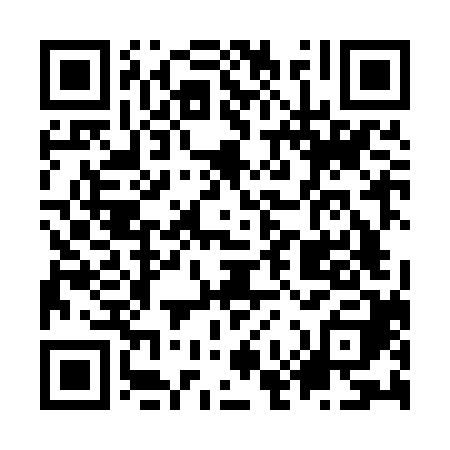 Prayer times for Giles Weather Station, AustraliaWed 1 May 2024 - Fri 31 May 2024High Latitude Method: NonePrayer Calculation Method: Muslim World LeagueAsar Calculation Method: ShafiPrayer times provided by https://www.salahtimes.comDateDayFajrSunriseDhuhrAsrMaghribIsha1Wed4:315:4911:242:354:586:122Thu4:325:5011:242:354:586:113Fri4:325:5011:242:344:576:104Sat4:335:5111:242:344:566:105Sun4:335:5111:242:334:566:096Mon4:335:5211:232:334:556:097Tue4:345:5211:232:324:546:088Wed4:345:5311:232:324:546:089Thu4:355:5311:232:314:536:0710Fri4:355:5411:232:314:536:0711Sat4:355:5411:232:304:526:0612Sun4:365:5511:232:304:526:0613Mon4:365:5511:232:304:516:0614Tue4:375:5611:232:294:516:0515Wed4:375:5611:232:294:506:0516Thu4:375:5711:232:284:506:0417Fri4:385:5711:232:284:496:0418Sat4:385:5811:232:284:496:0419Sun4:395:5811:232:274:486:0320Mon4:395:5911:232:274:486:0321Tue4:395:5911:232:274:486:0322Wed4:406:0011:242:274:476:0323Thu4:406:0011:242:264:476:0224Fri4:406:0111:242:264:476:0225Sat4:416:0111:242:264:466:0226Sun4:416:0211:242:264:466:0227Mon4:426:0211:242:264:466:0228Tue4:426:0311:242:254:466:0229Wed4:426:0311:242:254:456:0130Thu4:436:0311:242:254:456:0131Fri4:436:0411:252:254:456:01